САНКТ-ПЕТЕРБУРГСКИЙ ГОСУДАРСТВЕННЫЙ УНИВЕРСИТЕТ  Факультет искусств  Направление 072500 «Дизайн»  Отзыв руководителя на выпускную квалификационную работу студенткиЛю ГуанлиньГрафическое сопровождение выставки древнейших памятников китайской письменности XVII-XI веков до н.э. 
На примере китайских костяных оракулов династии ШанНаучный руководитель: член Союза дизайнеров России,          старший преподаватель кафедры дизайна Лапутенко Юлия ВалерьевнаТема, которую выбрала Лю Гуанлинь является актуальной, так как поднимает проблемы, актуальные для современности и поднимает интерес к истории китайской письменности. Автор ответственно подошел к теоретическому исследованию, анализу пред-проектной ситуации и аналогов.  Работа выполнена в соответствии с техническим заданием на проектирование и отвечает данным пред-проектного исследования. При разработке проекта продемонстрирован творческий подход дизайнера в разработке концепции проекта, переосмыслению традиционных графических решений и созданию авторской графики, основанной на изученном историческом материале. Лю Гуанлинь проделала большую работу по изучению древнейших памятников китайской письменности и нашла современный авторский язык для реализации проекта, в соответствии с принципами современных графических тенденций.Работа велась в соответствии с календарным графиком, автор принимал во внимание рекомендации преподавателя.Принципиальные решения и концепция в квалификационной работе Лю Гуанлинь обоснованы. Работа имеет перспективы для дальнейшего развития и практического внедрения.На основании вышеизложенного считаю, что студентка Лю Гуанлинь выполнила выпускную квалификационную работу на оценку «отлично» и достойна присвоения степени магистра дизайна по направлению 54.03.01 «Дизайн», профиль «Графический дизайн»       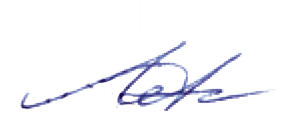 Ст.  преподаватель кафедры дизайна                                                             Ю.В. Лапутенко